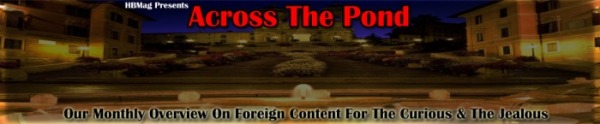 Note: The items listed below have been added to PlayStation Home at the beginning of August. Although we have taken trips to these foreign regions to find out what content they have, this does not represent all of the content given to them for the full month of August.Europe:Little Kiss shirtMakeshift costume shirtThe End shirtWhen in Doubt shirtBig Ups shirtGorilla Warfare shirt“I Run Like This” shirtCrazy Sexy Disco Party shirtIndiscriminate shirtMaalaea  shirt1972 Skull shirtCheap Ninja Costume shirtTexas Arcade Massacre shirtBig Al’s shirtPirate Skull shirt (male)Fancy Dress Hat packsMotorstorm Lunatic Outfit
 

Hong Kong:2 Mosquito coils (pig or plate)Variety of beach clothing (surf pants, snorkels, swim fins, sport towels, sandals, straw hats, goggles, bikini bottoms and tops. )Classic trainers ( comes in different colors)Bandanas (comes in different colors)Drainpipes (comes in different colors)AviatorsPointed Ankle boots
 

Japan:Beach clothing & bathing suitsThe "Mosquito Coils"A few flagsMore costume bundlesAsian Vacation [Review]On August 13th a new IREM gem arrived in the Hong Kong and Japan Home. The new beach space has become one of the most envied spaces for Home users in the west. However, is this tropical paradise really worth all the buzz?

    When you first enter the space the first thing you might notice is the beautiful blue sky and the realistic ocean. However, when you get closer you’ll notice the graphics aren’t really special at all, the shoreline could use another touch. However lets not dwell on the graphics too much. After all, the most important part of a Home space is the fun factor. Once you decide to enter the water you’ll notice that once you are completely immersed a bar meter will show up at the right corner of your screen that lets you know for how long you can stay beneath the surface. If you are still underwater by the time the meter runs out you will be instantly moved back to where you started on the beach.  Underwater you’ll be able to see fish swimming past you , dolphins swimming up close, and small treasure chests that you can find which unlock rewards. There are also a few cabins that contain beds, tables, and chairs inside. One of them has a store in which you can buy bikini tops, sports towels, fins, shorts, etc.  So it sounds like this space has a lot to offer, but the more you dive into it the more you’ll notice that it really isn’t as big as the hype itself. Once you’ve collected the treasure chests and bought your own beach duds all you can do is chat with friends and enjoy the view. Is that a problem? No, but don’t get fooled into thinking this is the best thing that has happened to Home.
 
 Review Score: 7.5/10Written by xDie4Herx
Edited by Jim777
Approved by Elirox
Published by DWeezy91